GUía de ejerciciosACTIVIDAD N° 1:Encierra con un círculo azul los números mayores que 150 y con un círculo rojo los números menores que 150: 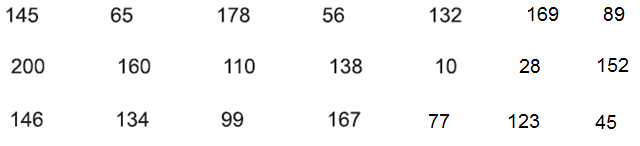 ACTIVIDAD N°2: Ponle precio a cada artículo según lo que se indica: 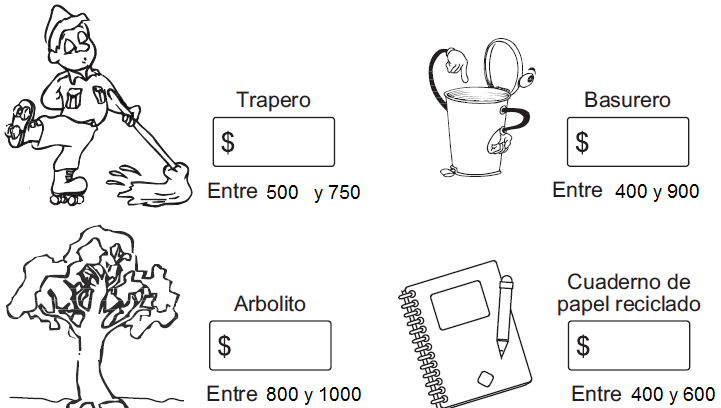 ACTIVIDAD N° 3:Escribe un número según la condición dada: ACTIVIDAD N° 4:Escribe dos números distintos  que puedas formar con los siguientes dígitos. Luego ordénalos de mayor a menor: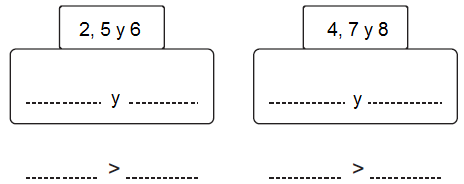 ACTIVIDAD N° 5En una fábrica de juguetes se muestran los siguientes objetos con su precio: 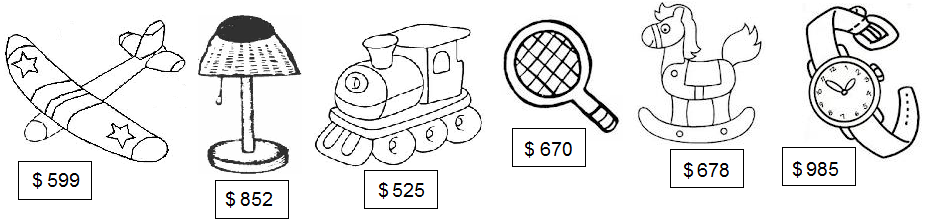 Ordena los precios de MENOR A MAYOR:Ordena los siguientes precios de MAYOR A MENOR: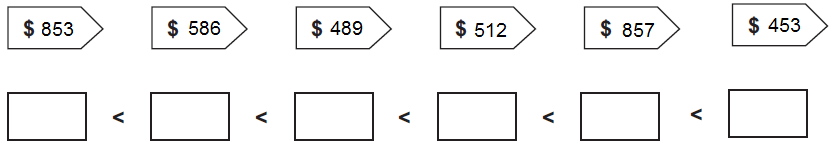 ACTIVIDAD N° 6:Pinta al niño que tiene menos dinero: 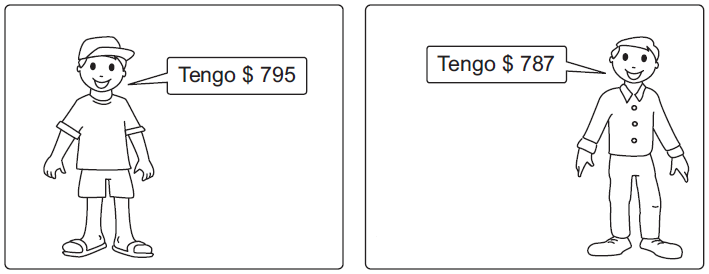 ACTIVIDAD N° 7:Escribe los siguientes números en orden, desde el MENOR al MAYOR.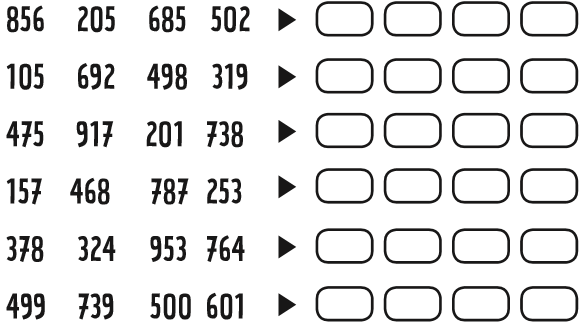 ACTIVIDAD N° 8Escribe los siguientes números en orden, desde el MAYOR al MENOR.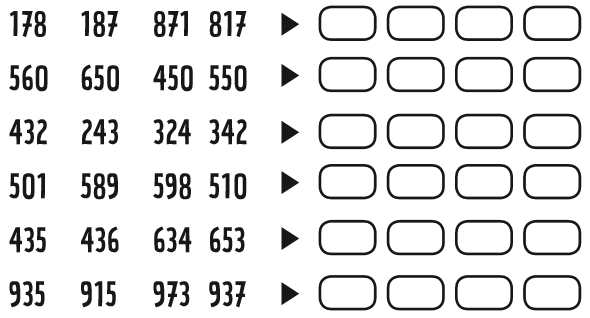 ACTIVIDAD N° 9Completa con el ANTECESOR Y SUCESOR, en cada caso: 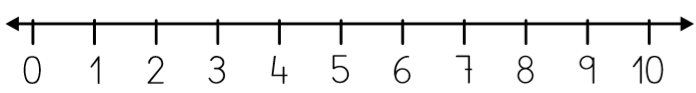 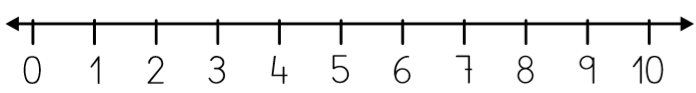 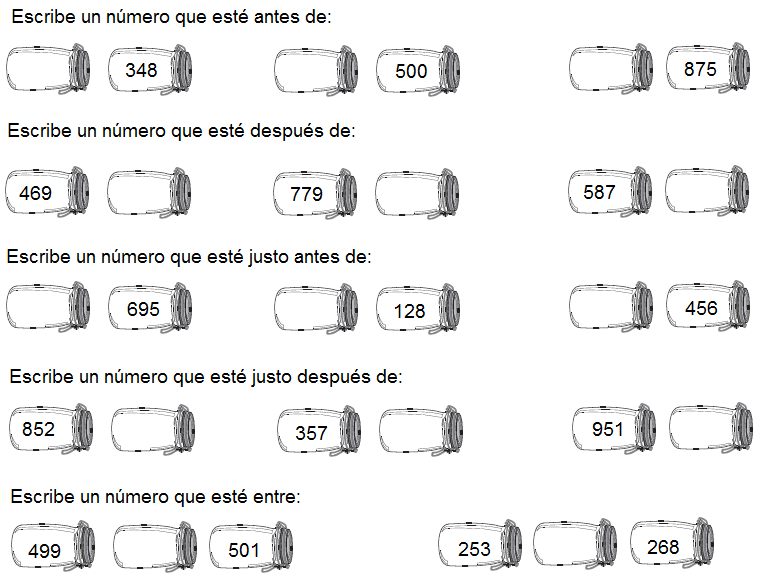 Curso: 3° BFecha: 14/04/21Calificación:Puntaje Ideal:Puntaje Obtenido:Objetivo de aprendizajeIndicadores de EvaluaciónOA 3 Comparar y ordenar números hasta 1 000, utilizando la recta numérica o la tabla posicional de manera manual y/o por medio de software educativo.Comparan y ordenan una secuencia de números en forma ascendente y descendente.Instrucciones:Escucha atentamente las instrucciones del profesorLee atentamente cada enunciado y resuelve cada uno de los ejerciciosSi tienes alguna duda en la resolución de los ejercicios acércate al profesor y/o solicita una nueva explicaciónTrabaja con lápiz grafito y goma